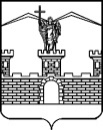 АДМИНИСТРАЦИЯ ЛАБИНСКОГО ГОРОДСКОГО ПОСЕЛЕНИЯЛАБИНСКОГО РАЙОНАП О С Т А Н О В Л Е Н И Еот 19.03.2019	                                                                                                                           № 306г.ЛабинскО внесении изменения в постановление администрации Лабинского городского поселения Лабинского района от 14 ноября 2017 года № 1440 «Об образовании противопаводковой комиссии Лабинского городского поселения Лабинского района»В связи с кадровыми изменениями в администрации Лабинского городского поселения Лабинского района, в целях приведения нормативных правовых                     актов администрации Лабинского городского поселения Лабинского района в соответствие с требованиями Федерального закона от 21 декабря 1994 года                                 № 68-ФЗ «О защите населения и территорий от чрезвычайных ситуаций природного и техногенного характера» и Федерального закона от 6 октября               2003 года № 131-ФЗ «Об общих принципах организации местного самоуправления в Российской Федерации» п о с т а н о в л я ю:1.	Внести изменение в постановление администрации Лабинского городского поселения Лабинского района от 14 ноября 2017 года № 1440                          «Об образовании противопаводковой комиссии Лабинского городского поселения Лабинского района», изложив приложение № 1 в новой редакции (прилагается).2.	Признать утратившим силу постановление администрации Лабинского городского поселения Лабинского района от 20 ноября 2018 года № 1226                             «О внесении изменений в постановление администрации Лабинского городского поселения Лабинского района от 14 ноября 2017 года № 1440 «Об образовании противопаводковой комиссии Лабинского городского поселения Лабинского района». 3.	Отделу делопроизводства администрации (Переходько) настоящее постановление опубликовать на сайте «Лабинск-официальный» по адресу: http://лабинск-официальный.рф и разместить на официальном сайте администрации Лабинского городского поселения Лабинского района http://www.labinsk-city.ru в информационно-телекоммуникационной сети «Интернет».4.	Контроль за выполнением настоящего постановления возложить на заместителя главы администрации Лабинского городского поселения Лабинского района (вопросы жилищно-коммунального хозяйства, чрезвычайных ситуаций и благоустройства) С.В. Шеремет.5.	Настоящее постановление вступает в силу со дня его опубликования.Исполняющий обязанностиглавы администрации			     Лабинского городского поселения                                                        П.В. МанаковПРИЛОЖЕНИЕк постановлению администрацииЛабинского городского поселенияЛабинского районаот 19.03.2019 № 306С О С Т А Впротивопаводковой комиссииЛабинского городского поселения Лабинского района«ПРИЛОЖЕНИЕ № 1УТВЕРЖДЁНпостановлением администрации Лабинского городского поселения Лабинского районаот 14.11.2017 № 1440 КургановАлександр Николаевич-глава администрации Лабинского городского поселения Лабинского района, председатель комиссии;Манаков Павел Владимирович-заместитель главы администрации, заместитель председателя комиссии;ДемидоваЮлия Викторовна -заместитель главы администрации, заместитель председателя комиссии;Шеремет Сергей Васильевич-заместитель главы администрации, заместитель председателя комиссии;Шавков Александр Викторович-главный специалист отдела по делам гражданской обороны и чрезвычайным ситуациям администрации, секретарь комиссии.Члены комиссии: Члены комиссии: Члены комиссии: КопаневДмитрий Александрович-начальник отдела по делам гражданской обороны и чрезвычайных ситуаций администрации;Юренко Марина Викторовна-начальник отдела имущественных отношений администрации;МандрыкаАлександр Николаевич-начальник отдела жилищно-коммунального хозяйства и благоустройства администрации;ПереходькоАндрей Викторович -начальник юридического отдела администрации; Резанова Ольга Борисовна-начальник отдела муниципального контроля администрации;Папилов Сергей Яковлевич-начальник отдела архитектуры, градостроительства и развития инфраструктуры администрации; ТитаренкоАлексей Николаевич-директор муниципального унитарного предприятия «Санитарная очистка» Лабинского городского полселения Лабинского района (по согласованию);Епремидзе Виталий Леванович-директор муниципального казенного учреждения «Управление коммунального хозяйства Лабинского городского поселения  Лабинского района» (по согласованию);Финогенова Надежда Леонтьевна-директор муниципального унитарного предприятия «Водоканал» Лабинского городского поселения Лабинского района             (по согласованию);СтаценкоИрина Николаевна- директор муниципального унитарного предприятия «Тепловые сети» Лабинского городского поселения Лабинского района                                             (по согласованию).ПлаксинВиктор Егорович-начальник отдела по делам гражданской обороны и чрезвычайным ситуациям муниципального образования Лабинский район (по согласованию);Лобов Андрей Иванович-директор предприятия МО Лабинский район «Архитектурно-градостроительный центр»             (по согласованию);НосиковАлексей Владимирович-начальник 40 пожарно - спасательной части                «5 отряда федеральной противопожарной службы по Краснодарскому краю»                            (по согласованию).»